FUNDAȚIA EPISCOP MELCHISEDEC promovează oferta anului școlar 2021-2022 pentru cele 20 de locuri la clasa pregătitoare și 8 locuri rămase libere, la clasa I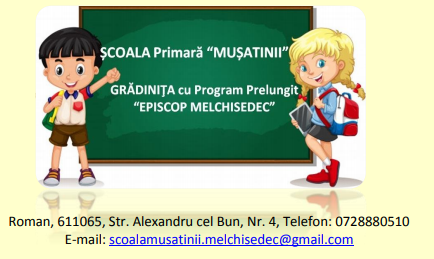 Programul şcolar respectă curriculumul învăţământului național al ciclului elementar - clasa pregătitoare, clasele I-IV și este completat de ore și teme de studiu efectuate în școală.Programul zilnic oferit elevilor: 08.00 -08.30 primirea elevilor, înviorare, mic dejun;08:30-12.30  activități instructiv-educative;12:30-13:30 servirea mesei, activități recreative/ odihnă13.30-17.00 activităţi opţionale şi After school.ŞCOALA Primară „MUŞATINII” are pregătite pentru micii şcolari condiţii optime: Clase cu spații generoase (conform cu normativele impuse prin legislaţia în vigoare) dotată cu: mobilier specific, materiale didactice adecvate care susţin explorarea şi învăţarea într-un mediu sigur şi atractiv, echipamente TIC noi (tabla digitala care asigură condiţii la standarde europene pentru desfăşurarea activităţilor educativ-formative.  1 sală dotată pentru servirea mesei,1 spațiu interior pentru joacă, activităţi recreative, odihnă,1 teren exterior pentru educaţie fizică şi activităţi autdoor,1 spațiu cu dulăpioare pentru depozitarea obiectelor personale ale elevilor,1 cabinet medical,1 cabinet de consiliere psihologică  -  logopedie.   OFERĂ pentru  ANUL ȘCOLAR 2021-202220 locuri în clasa pregătitoare              Se mai pot completa 8 locuri la clasa I  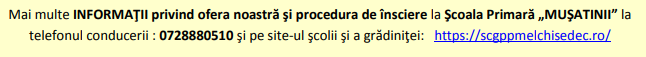 